Publicado en  el 23/08/2013 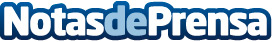 Fomento somete a información pública los proyectos de la autovía A-68 entre Figueruelas y Mallén, en la provincia de ZaragozaEl Ministerio de Fomento ha aprobado provisionalmente los proyectos de trazado e iniciado, con la publicación en el Boletín Oficial del Estado (BOE) de hoy, la información pública de las relaciones de bienes y derechos afectados por las expropiaciones necesarias para construir la autovía A-68 en los tramos “Figueruelas – Gallur” y “Gallur – Mallén”, en la provincia de Zaragoza. La información pública lo es también en cuanto a reposición de vías pecuarias.Datos de contacto:Ministerio de FomentoNota de prensa publicada en: https://www.notasdeprensa.es/fomento-somete-a-informacion-publica-los_1 Categorias: Aragón http://www.notasdeprensa.es